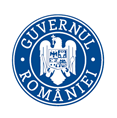 MINISTERUL SÃNÃTÃŢIIINSPECŢIA SANITARĂ DE STATStrada Cristian Popişteanu  nr.1-3, 010024,  Bucureşti, ROMANIATelefon: 021 / 3072557,   email iss@ms.roNr…844......../20.09.2021RAPORTreferitor la rezultatele activităţii desfăşurată de structurile de control în sănătate publică teritoriale pe luna AUGUST 2021	În conformitate cu atribuţiile INSPECŢIEI SANITARE DE STAT prevăzute în OMS nr. 1115/2020  privind Regulamentul de organizare şi funcţionare al Ministerului Sănătăţii, precum şi a responsabilităţilor serviciilor de control în sănătate publică a direcțiilor de sănătate publice teritoriale reglementate prin OMS nr. 1078/2010 privind aprobarea regulamentului de organizare şi funcţionare şi a structurii organizatorice ale direcţiilor de sănătate publică judeţene şi a municipiului Bucureşti, cu modificările și completările ulterioare, vă transmitem informarea privind activitățile de control în sănătate publică, desfăşurate de către Serviciul de Control în Sănătate Publică, atât din cadrul Direcției de Sănătate Publică a Municipiului București, cât și de Serviciile de Control în Sănătate Publică din cadrul Direcțiilor de Sănătate Publică județene, aferentă lunii AUGUST 2021 Direcţiile de sănătate publică – Serviciile de Control în Sănătate Publică judeţene şi a Municipiului Bucureşti, prin inspectorii sanitari au efectuat controale privind produsele şi obiectivele cu impact asupra sănătăţii publice în domeniile de competenţă.Au fost efectuate un numar total de 11033 controale și 164 recontroale.		Pentru nerespectarea normelor legale de igienă şi sănătate publică au fost aplicate un număr de 1171 sancțíuni contravenționale, din care:-  515 avertismente; -  643 amenzi contravenţionale însumând 2.486100 lei;-    13 decizii de suspendare a activităţii.Controalele au fost efectuate pe următoarele domenii de activitate, după cum urmează:DOMENIUL NONALIMENTCapitolul I. UNITĂȚI SANITARE UNITĂȚI SANITARE CU PATURI  Nr. total de controale – 3934, din care:a) Secţii medicale Număr controale efectuate - 1305:Nr. total sancțiuni - 234, din care:- nr. avertismente - 79- nr. amenzi – 155- valoare amenzi – 411.600 leiDecizii de suspendare activitate -1 emisă de DSP Vaslui (Secția exterioară TBC cronici Puiești  a Spitalului Municipal de Urgență ”Elena Beldiman” Bârlad, conform prevederilor Ord. MS nr. 1232/2006, anexa 1, art. lit.d pentru următoarele nereguli:- Neasigurarea distanței  între paturi, conform prevederilor OMS nr. 914/2006.- Neasigurarea circuitelor funcționale pentru pacienți, alimente, lenjerie, deșeuri biologice. (Nu se respectă prevederile Ord. MS nr. 914/2006, anexa 2, art. 2).- Clădirea prezintă risc seismic și necesită lucrări majore de reparații și igienizare. (Nu se respectă prevederile Ord. MS nr. 914/2006, anexa 4, art. 3).	- Holul secției este acoperit cu paviment parțial degradat. (Nu se respectă prevederile Ord. MS nr. 914/2006, anexa 4, art.3).-  Blocul alimentar este amplasat într-o clădire anexă, fără a se asigura circuite funcționale corespunzătoare. Nu se respectă prevederile Ord. MS nr. 914/2006, anexa 3, art.145-156.- Nu se poate asigura un microclimat corespunzător în mod continuu, deoarece încălzirea se realizează cu sobe pe lemn. Nu se respectă prevederile Ord. MS nr. 914/2006, anexa 4, art.8.- Remedierea acestor deficiențe nu au fost menționate în planul operațional și nici în planul cadru de conformare, anexe la ASF).Nereguli depistate:neefectuarea corespunzătoare a operațiunilor de curățenie,neîntocmirea documentației necesare evidenței sterilizării biberoanelor,necunoașterea și neaplicarea tehnicilor și a procedurilor de pregătire a dispozitivelor medicale in vederea sterilizării,nerespectarea protocoalelor de lucru cu privire la efectuarea dezinfecției ploștilor,nemarcarea cutiilor cu deșeuri medicale, în mod corespunzătorneprezentarea în timpul controlului a proceselor verbale de dezinfecție ciclicănerespectarea graficului de dezinfecție clinică conform programării existența în secție a materialelor sanitare și articolelor de unică folosință cu termen de valabilitate depășit. neefectuarea periodică sau după necesitate a lucrărilor de igienizare și revizuire a instalațiilor, echipamentelor precum și a lucrărilor de recondiționare și reparare a clădirilor unităților sanitareexistența de medicamente, materiale sanitare /reactivi cu termen de valabilitate expiratexistența/utilizarea dispozitivelor medicale cu termen de valabilitate expirat (în interiorul truselor de urgență a secției de chirurgie s-a constatat instrumentar steril cu termen de valabilitate expirat) neîntocmirea şi nerespectarea programului propriu de supraveghere, prevenire şi control al infecţiilor asociate asistenţei medicale (nu s-a făcut dovada prelucrării cazurilor de infecție asociată asistenței medicale înregistrate în unitate, cu personalul angajat - contravine prevederilor Ordinului Ministerului Sănătății nr. 1101/2016, CAP. II, 8 (SPITALUL PROFESOR DR. EDUARD APETREI BUHUȘI – CPIAAM),necunoașterea și neaplicarea de către personalul medico-sanitar a tehnicilor și procedurilor de pregătire pentru sterilizarea, depozitarea și transport al instrumentarului către locul de utilizare. nerespectarea condițiilor de depozitare temporară a deșeurilor provenite din activități medicale. nesupravegherea activității personalului implicat în gestionarea deșeurilor periculoase la locul producerii și a activității desfășurată de personalul propriu pentru prevenirea și limitarea infecțiilor asociate asistenei medicale, inscripționarea defectuoasă a recipienților și sacilor destinați colectării deșeurilor infecțioase de la nivelul secțiilor și necoordonarea sistemului de gestionare a deșeurilor, conform OMS 1226/2012, art 58, lit. b și c.colectarea neadecvată a materialeleor infecțioase produse la nivelul secției. OMS 1101/2016, anexa 4; OMS 1226/2012 anexa 1, art. 12 și 13;existență medicamentelor cu termen de valabilitate expirat la aparatul de urgență  și în frigiderul destinat păstrării medicamentelor termolabile. OMS 1226/2012, art 12(2);neverificarea colectării și păstrării lenjeriei murdare a bolnavilor din zona tampon; OMS 1101/2016, art 12, lit u.necunoașterea concentrației soluțiilor de lucru folosite la dezinfecție;nerespectarea protocolului de lucru de către personalul medical și auxiliar. există/se utilizează materiale sanitare sterile de unică utilizare cu termen de valabilitate expirat  - contravine Ord. M.S. 961/2016- personalul auxiliar sanitar nu aplică tehnicile și procedurile de curățenie și dezinfecție pe toate suprafețele din saloane - contravine Ord. M.S. 961/2016, - nefinalizarea lucrărilor de igienizare a tuturor spațiilor (Buzău),- în unele secții (de medicină internă și ATI- Buzău) nu se asigură paviment neted și lavabil în toate saloanele,- nu se asigură site de protecție împotriva insectelor la nivelul tuturor secțiilor.Nr. probe recoltate - 140Din care:- corespunzatoare - 139- necorespunzatoare – 1Număr recontroale – 3b) Serviciul de primire-internare a bolnavilor Număr controale efectuate - 147Nr. total sancțiuni - 3, din care:- nr. avertismente - 3Nr. probe recoltate - 3Din care: -corespunzatoare 3c) Serviciul de urgenţă UPU/CPUNumăr controale efectuate - 110Nr. total sancțiuni - 13, din care:- nr. avertismente - 4- nr. amenzi - 9- valoare amenzi – 17.600 leiNereguli depistatenerespectarea protocoalelor de lucru cu privire la efectuarea dezinfecției de nivel înalt a barbotoarelor și a intocmirii documentației necesare evidenței acestei operațiuni - ”nerespectarea precauţiunilor universale şi a protocoalelor de lucru de către personalul medical şi auxiliar”.neluarea măsurilor în vederea asigurării utilizării la nivelul unității sanitare (Camera de gardă) a formularului tipizat Fișă de triaj clinic și epidemiologic - contravine prevederilor Ordinului Ministerului Sănătății nr. 434/2021nu a fost respectată procedura privind înregistrarea pacienților testați RT-PCR. În sala evaluare şi tratament urgenţe minore, au fost găsite  soluţii medicamentoase injectabile cu termen de valabilitate expiratÎn unele compartimente primiri  urgente  sunt  necesare  lucrări:  de  igienizare  și  amenajarea  pavimentelor d) Structura de spitalizare de zi Număr controale efectuate – 134 Nr. total sancțiuni - 4, din care:- nr. amenzi – 4- valoare amenzi – 8.000 leiNereguli depistateÎn zona de spitalizare de zi a unor sectii nu era efectuată curațenia și dezinfecția curentă, O parte din lenjeria paturilor era parțial veche și degradată.e) Blocul operator Număr controale efectuate – 166Nr. total sancțiuni – 19, din care:- nr. avertismente - 7- nr. amenzi – 12- valoare amenzi – 24.800 leiNereguli depistate:nerespectarea modului de colectare pe categorii de deșeuri provenite din activitatea medicală, in conformitate cu reglementările in vigoare, astfel sângele nu este colectat ca deșeu anatomo-patologic, încadrat la codul180102 (180103*), așa cum prevede Ord.MS nr.1226/2012necompletarea corespunzătoare a graficelor de curățenie la toate rubricile în blocul operator. existența/utilizarea dispozitivelor medicale cu termen de valabilitate expirat. nerespectarea condițiilor de depozitare temporară a deșeurilor provenite din activitatea medicală. utilizarea în blocul operator și în sala de nașteri a capsulei pentru apă sterilă expirată nerespectarea în totalitate a prevederilor referitoare la echipamentul de protecție - contravine O.M.S. 1101/2016, existența de materiale sanitare sterile de unică utilizare cu termen de valabilitate expirat, depozitate împreună cu materiale/instrumentar steril - contravine O.M.S. 961/2016,nerespectarea circuitelor funcționale din Blocul operator conform circuitelor stabiliteNr. probe recoltate - 179Din care: -corespunzatoare - 176- necorespunzatoare – 3f) Serviciul de anestezie - terapie intensivă (ATI) Număr controale efectuate – 184Nr. total sancțiuni - 10, din care:- nr. avertismente - 5- nr. amenzi – 5- valoare amenzi – 34.000 leiNereguli depistatepersonalul medical și auxiliar de îngrijire nu respectă protocoalele și procedurile de lucru, în ceea ce privește efectuarea operațiunilor de dezinfecție și utilizarea produselor dezinfectante, în conformitate cu prevederile legale în vigoare - contravine Ord. M.S. 961/2016medicamente și soluții perfuzabile depozitate în mod corespunzătorNr. probe recoltate - 28Din care: -corespunzatoare -28Număr recontroale – 31g)   Blocul de naşteri     Număr controale efectuate - 84Nr. total sancțiuni - 1, din care:- nr. amenzi – 1 - valoare amenzi – 1.000 lei.Nereguli depistateÎn spaţiul primire nou-născuţi din sala de naştere, trusa de oxigen era etichetată necorespunzător, fără data efectuării dezinfecţiei de nivel înalt; componentele trusei erau învelite în tifon.Nr. probe recoltate - 43Din care: -corespunzatoare - 24- necorespunzatoare - 1- probe aflate în lucru – 18h)  Laborator de analize medicale din structura unității sanitare    Număr controale efectuate - 128Nr. total sancțiuni - 5, din care:- nr. avertismente - 2- nr. amenzi – 3- valoare amenzi – 6.000 leiNereguli depistate: existența în laborator a reactivilor cu termen de valabilitate expiratnu se respectă protocoale și procedurile de lucru de către personalul medical - contravine Ord. M.S. 914/2006i) Serviciul (laboratorul) de roentgendiagnostic     Număr controale efectuate - 90j) Serviciul (laboratorul) de explorări funcţionale şi alte investigaţii anatomofiziologice     Număr controale efectuate - 60Nr. probe recoltate - 1Din care: -corespunzatoare - 1k)  Laborator de medicină nucleară    Număr controale efectuate - 9l) Serviciul de fizioterapie şi recuperare medicală    Număr controale efectuate - 55Nr. total sancțiuni - 2, din care:- nr. avertismente – 2.Nereguli depistateMateriale sanitare cu termen de valabilitate depășit.Nr. probe recoltate - 1Din care: -corespunzatoare - 1m) Laboratorul de anatomie patologică şi prosecturăNumăr controale efectuate - 65Nr. total sancțiuni – 1, din care:- nr. amenzi – 1- valoare amenzi – 6.000 leiNereguli depistateSPIAAM  nu a efectuat într-o unitate sanitară circuite corespunzătoare privind  pacientul decedat COVID pozitiv, existând situații când decedatul a fost transportat fără respectarea măsurilor obligatorii de prevenire și limitare a infecției SARS-CoV-2. OMS 1101/2016, anexa I, cap II, pct 8 și OMS 436/2020 actualizat.n)  Farmacia unității sanitareNumăr controale efectuate - 177Nr. total sancțiuni - 4, din care:- nr. avertismente - 1- nr. amenzi – 3- valoare amenzi – 6.000 leiNereguli depistate:-Termograma frigiderului în care erau depozitate medicamente termolabile era competată cu doua zile în avans de asistenta șefă, - La un spital, farmacia este amplasată la etajul I, din pavilionul central, contrar prevederilor Ord. MS nr. 914/2006 art. 143,alin. 4 ( care prevede că, în cazul amplasării farmaciei la etajul 1, între spatiul de recepție accesibil din exterior și restul farmaciei se va asigura o legătura directă, proprie, prin ascensorul de materiale și scară).- Prepararea de soluții cu efect dezinfectant, pentru uzul secțiilor medicale, fără inscripționare cu privire la conținut și valabilitate.- Medicamente cu termen de valabilitate expirat în farmacia unei maternități.o) Blocul alimentar (bucătărie) din structura unității sanitareNumăr controale efectuate - 154Nr. total sancțiuni - 35, din care:- nr. avertismente - 12- nr. amenzi – 23- valoare amenzi – 47.800 leiNereguli depistateneigienizarea pereților și a plafonului atât în bloculul alimentar cât și în anexele acestuia, contravine Ord.M.S 976/1998 pavimentul prezintă urme de deteriorare, pe alocuri gresia necesită înlocuire, contravine Ord.M.S 976/1998echipament frigorific ruginit, contravine Ord.M.S 976/1998,neetichetarea corespunzătoare a materiei prime (carne porc), contravine Ord.M.S 976/1998nerespectarea în unităţile de alimentaţie publică şi colectivă, în cazul meselor organizate, a obligaţiei de a păstra câte o probă din fiecare fel de mâncare servit timp de 48 de ore în spaţii frigorifice, în recipiente curate, acoperite şi etichetate”. nerespectarea obligaţiei privind verificarea zilnică a stării de igienă individuală şi de sănătate a angajaţilor, neconsemnarea acestei verificări, precum şi primirea în unitate a angajaţilor bolnavi sau convalescenţi de boli transmisibile”. nu s-a putut face dovada efectuării cursului de igienă pentru personalul angajat – contravine O.M.S. 1225/2003, nerespectarea obligației privind verificarea zilnică a stării de igienă și sănătate individuală a personalului din blocul alimentar – contravine O.M.S. 976/1998nu sunt efectuate operațiunile de curățenie și dezinfecție a utilajelor, suprafețelor de lucru, pavimentului – contravine O.M.S. 976/1998nu se efectuează operațiunile de curățenie/igienizare și dezinfecție a vaselor, veselei, ustensilelor și suprafețelor de lucru la oficiul alimentar;nu s-a realizat dezinfecția vaselor, a tacâmurilor și ustensilelor utilizate la servirea micului dejun; de asemenea, nu există soluție dezinfectantă preparată – contravine O.M.S. 976/1998.Nr. probe recoltate - 34Din care: -corespunzatoare – 34.Număr recontroale – 1p)  Spălătoria din structura unității sanitareNumăr controale efectuate - 136Nr. total sancțiuni - 2, din care:- nr. avertismente - 1- nr. amenzi – 1- valoare amenzi – 2.000 leiNereguli depistatenerespectarea protocoalelor de lucru cu privire la efectuarea recepției, dezinfecției și spălării lenjerieir) Serviciul de sterilizareNumăr controale efectuate - 196Nr. total sancțiuni - 16, din care:- nr. avertismente - 10- nr. amenzi – 6- valoare amenzi – 10.000 leiNereguli depistateneefectuarea lucrărilor de reparații și igienizare  (în unele spații de sterilizare, tavanul prezintă zugraveală degradată, care era exfoliate), contravenind prevederilor Ord. m.S. 961/2016nerespectarea protocoalelor de lucru de către personalul medical. Nr. probe recoltate - 5Din care: -corespunzatoare – 5Număr recontroale – 1s) Activitatea de  supraveghere,prevenire și limitare a infecțiilor asociate asistenței medicale, conform Ordinului MS nr. 1101/2016Număr controale efectuate - 204Nr. total sancțiuni - 16, din care:- nr. avertismente - 4- nr. amenzi – 12- valoare amenzi – 23.600 leiNereguli depistate:nu a fost respectat planul anual pentru supravegherea, prevenirea și limitarea infecțiilor asociate asistenței medicale, astfel nu a verificat efectuarea dezinfecției terminale/ciclice in blocul operator (Spitalul Orășenesc Mioveni – nu a fost respectat planul anual pentru supravegherea, prevenirea și limitarea infecțiilor asociate asistenței medicale, astfel nu a verificat efectuarea dezinfecției terminale/ciclice in blocul operator (Ord.MS nr.1101/2016, Cap.II, pct.4);nu a fost respectat planul anual pentru supravegherea, prevenirea și limitarea infecțiilor asociate asistenței medicale, astfel nu au fost recoltate probe de autocontrol conform planificării (Spitalul Pneumoftiziologie Câmpulung – Compartimentul de Prevenire a Infecțiilor Asociate Asistenței Medicale  și Spitalul Orășenesc Costești – Compartimentul de Prevenire a Infecțiilor Asociate Asistenței Medicale;nu s-a făcut dovada prelucrării cazurilor de infecție asociată asistenței medicale înregistrate în unitate, cu personalul angajat - contravine prevederilor Ordinului Ministerului Sănătății nr. 1101/2016 (Spitalul Profesor Dr. Eduard Apetrei Buhuși – CPIAAM);nerespectarea Planului anual de supraveghere, prevenire și limitare a I.A.A.M. pe anul 2021, în sensul că: la Planul de autocontrol 2021 nu au fost recoltate probele planificate trimestrial din Soluție dezinfectant de nivel înalt, Soluție din barbotor, aparate aer condiționat, portaj medici (Spitalul Ioan Lascăr Comănești – CPIAAM). t) Deșeuri periculoaseNumăr controale efectuate - 511Nr. total sancțiuni - 46, din care:- nr. avertismente - 22- nr. amenzi – 24- valoare amenzi – 98.200 leiNereguli depistate:în spațiul central de depozitare a deșeurilor medicale nu este asigurat microclimatul corespunzător, pe timp de vară datorită funcționării agregatelor frigorifice într-un spațiu mic temperatura este mai mare de 25 grade Celsius, contravenind prevederilor Ord. M.S 1226/2012nerespectarea modului de colectare pe categorii de deșeuri provenite din activitatea medicală, in conformitate cu reglementările in vigoare, astfel sângele nu este colectat ca deșeu anatomo-patologic, încadrat la codul180102 (180103*), așa cum prevede Ord.MS nr.1226/2012,nerespectarea condițiilor de depozitare a deșeurilor provenite din activitățilemedicale, astfel la secția medicală recipienții pentru deșeurile periculoase erau depozitați direct pe paviment, fără a fi depuși într-un container mobil cu pereți rigizi,așa cum prevede Ord.MS nr.1226/2012,nerespectarea condițiilor de depozitare temporară a deșeurilor provenite din activități medicale, ”nerespectarea precauţiunilor universale şi a protocoalelor de lucru de către personalul medical şi auxiliar”.,”nerespectarea modului de colectare pe categorii, de depozitare, transport şi tratare a deşeurilor provenite din activităţile medicale, în conformitate cu reglementările legale în vigoare”,nu se respectă în totalitate prevederile Ordinului M.S. 1226/2012, privind colectareadeșeurilor chimice periculoase lichide, acestea fiind predate la depozitul de stocaretemporară și în recipienți de 10 l. – contravine Ordinului M.S. 1226/2012neinscripționarea în mod corespunzător a recipienților destinați colectării deșeurilor rezultate din activitatea medicală conform Ordinuli M.S. nr. 1226/2012nerespectarea prevederilor Ordinului Ministerului Sănătății nr. 1226/2012 – deșeurile periculoase chimice sunt colectate în recipiente de 20 litri – contravine Ord. M.S. 1226/2012nu se respectă prevederile Ordinului M.S. nr. 1226/2012, în ceea ce privește modul de colectare a deșeurilor cu potențial contaminant rezultate din activitatea medicală, nu sunt respectate protocoalele/procedurile de lucru - contravine Ord. M.S. 1226/2012 nerespectarea modului de colectare a deșeurilor periculoase rezultate din activitatea medicală în conformitate cu prevederile Ordinului Ministerului Sănătății nr. 1226/2012, constatându-se deșeuri infecțioase direct pe paviment în timpul desfășurării actului medical - contravine Ord. M.S. 1226/2012 nerespectarea modului de colectare a deșeurilor periculoase rezultate din activitatea medicală în conformitate cu prevederile Ordinului M.S. nr. 1226/2012, nerespectarea gradului maxim de umplere a recipientului colector de deșeuri cu potențial contaminant - contravine Ord. M.S. 1226/2012 nerespectarea condițiilor de depozitare temporară a deșeurilor provenite din activitatea medicală- contravine Ord. M.S. nr. 1226/2012.ț) Prestări servicii în unitățile sanitareNr. controale la operatorii economici care prestează servicii în unitățile sanitare de:Servicii de curățenieNr. total controale - 8Nr. total sancțiuni - 7, din care- nr. amenzi – 7- total valoare amenzi – 59.600 leiNereguli depistatenerespectarea și neaplicarea de către personalul auxiliar a tehnicilor și procedurilor de curățenie și dezinfecție. nerespectarea protocoalelor de lucru a personalului auxiliar.necunoaşterea şi neaplicarea de către personalul auxiliar sanitar a tehnicilor şi procedurilor de curăţenie şi dezinfecţie.Servicii de spălătorieNr. total controale - 11Nr. total sancțiuni - 3, din care- nr. amenzi – 3- total valoare amenzi – 50.000 lei.Nereguli depistate:neîndeplinirea măsurilor, a recomandarilor și a termenelor stabilite de către persoanele împuternicite din cadrul DSP,neutilizarea corectă sau conform instrucțiunilor producătorului a produselor biocide și nepăstrarea acestora în condiții care să prevină modificări fizico-chimice și ale proprietăților biocide ale produselorCapitolul II. UNITĂȚI SANITARE CU EXCEPȚIA SPITALELOR  Nr. total controale efectuate - 211, din care:a) Nr. unități de asistență medicală primară - 45Nr. total sancțiuni - 4, din care:- nr. avertismente - 3- nr. amenzi – 1- total valoare amenzi – 2.400 leiNereguli depistate:Nerespectarea gestionării deșeurilor rezultate din activitatea medicală, Ord. MS nr. 1226/2012 . Număr  recontroale - 4b) Nr. unități de asistență medicală ambulatorie - 63Nr. total sancțiuni - 11, din care:- nr. avertismente - 1- nr. amenzi – 10- total valoare amenzi – 160.000 leiNereguli depistateNerespectarea protocoalelor de lucru cu privire la efectuarea operațiunilor de dezinfecție și neînregistrării acestora în grafice orare (Ord.MS nr.961/2016), sanctiune persoanei responsabile. Nerespectarea protocoalelor de lucru cu privire la efectuarea operațiunilor de dezinfecție și neînregistrării acestora in grafice orare (Ord.MS nr.961/2016, Cap.III, art.23, lit.e).Recipientele de colectare a deșeurilor medicale periculoase nu erau inscripționate corespunzător (lipsă cod deșeuri periculoase, nume/prenume responsabil, data începerii / inchiderii recipientului de deșeuri medicale periculoase), conform OMS 1226/2012. Depozitarea cutiilor destinate colectării deșeurilor periculoase pe suprafețe neconforme – umede, contravenind prevederilor art 16 din OMS 1226/2012.  Număr  recontroale – 1c) Nr. unități de asistență de medicină dentară  - 43Nr. total sancțiuni - 3, din care- nr. avertismente - 1- nr. amenzi – 2 - total valoare amenzi – 14.000 leiNereguli depistate- recipientul pentru deșeuri tăietoare-întepatoare, nu era etichetat cu tipul deseului colectat, cu incălcarea prevederilor OMS nr. 1226/2012 art. 18, lit. b;- instrumentar sterilizat cu termen de valabilitate expirat, încălcând prevederile OMS 961/20166, art. 46, alin 2.;-  recipientul destinat colectării deșeurilor periculoase nu prezintă etanșeitate și nu este etichetat corespunzător, încalcând prevederile OMS nr. 1226/2012 art. 18, lit. a și lit. b.Număr  recontroale – 1d) Nr.unități de asistență medicală de urgență prespitaliceascădin care:1) Nr. centre de permanență - 9Nr. total sancțiuni - 2, din care- nr. avertismente - 1- nr. amenzi – 1- total valoare amenzi – 6.000 leiNereguli depistate:La nivelul unui centru de permanență nu existau cantități suficiente de materiale de curățenie și nu existau substanțe biocide, conform art. 18, lit. b) din HG 857/2011.2) Nr. servicii de ambulanță - 2e) Nr. laboratoare de analize medicale - 19Nr. total sancțiuni - 7, din care- nr. avertismente - 1- nr. amenzi – 6- total valoare amenzi – 97.200 lei.Decizie de suspendare activitate – 2:1 emisă de DSP Bihor: pentru nerespectarea protocolului de curațenie și dezinfecție, lipsa documentelor de reglementare sanitară (ASF emisă de DSP Bihor) la  SC Expert Med SRL cu sediul în Bacău, pentru unitate mobilă de recoltare probe biologice (container amplasat în parcarea Auchan Oradea). 1 emisă de DSP Satu Mare pentru “nerespectarea condițiilor care au stat la baza obținerii ASF, conform Ord. 606/2018 art. 6 privind lipsa documentelor de reglementare sanitară precum certificat constatator; ASF și alte asemenea documente prevăzute de legislația în vigoare – lipsa notificării DSP pe raza căreia funcționează unitatea mobilă de recoltare probe biologice cu monim 30 de zile înainte de perioada în care își va desfășura activitatea – localitatea și perioada de desfășurare a activității.Nereguli depistate:Lipsa protocoalelor și a procedurilor de lucru.Nerespectarea protocolului de curatenie și dezinfecție, lipsa documentelor de reglementare sanitară.Număr recontroale – 3f) Nr.unități de radiologie și imagistică medicală private - 1g) Nr. societăți de turism balnear și de recuperare - 5Nr. total sancțiuni - 1, din care:- nr. amenzi – 1- total valoare amenzi – 8.000 lei.Nereguli depistateneaplicarea măsurilor de prevenire și combatere a insectelor în unități de orice tip, încălcându-se prevederile  OMS 119/2014, art. 50 lit. b.Număr recontroale – 1k) Nr. unități socio-medicale pentru vârstnici (camine pentru bătrâni) - 14Nr. total sancțiuni - 15, din care- nr. avertismente - 1- nr. amenzi – 14 - total valoare amenzi – 83.200 lei.Nereguli depistate:”neasigurarea în orice unitate de folosinţă publică a lenjeriei curate, dezinfectate şi călcate, schimbată după fiecare persoană, precum şi nerespectarea circuitului acesteia”. - ”nerespectarea precauţiunilor universale şi a protocoalelor de lucru de către personalul medical şi auxiliar”. ”nerespectarea măsurilor prevăzute de normele de igienă în vigoare privind prepararea, păstrarea, depozitarea, transportul şi servirea produselor alimentare”. -”nerespectarea în unităţile de alimentaţie publică şi colectivă, în cazul meselor organizate, a obligaţiei de a păstra câte o probă din fiecare fel de mâncare servit timp de 48 de ore în spaţii frigorifice, în recipiente curate, acoperite şi etichetate”. -”nerespectarea obligaţiei privind verificarea zilnică a stării de igienă individuală şi desănătate a angajaţilor, neconsemnarea acestei verificări, precum şi primirea în unitate a angajaţilor bolnavi sau convalescenţi de boli transmisibile”. ”neefectuarea operaţiunilor de curăţenie şi/sau dezinfecţie a locurilor de muncă, utilajelor, ustensilelor, suprafeţelor de lucru şi a ambalajelor în condiţiile stabilite de normele igienico-sanitare în vigoare”. nerespectarea în unităţile de alimentaţie publică şi colectivă, în cazul meselororganizate, a obligaţiei de a păstra câte o probă din fiecare fel de mâncare servit timp de 48 de ore în spaţii frigorifice, în recipiente curate, acoperite şi etichetate”. ”gestionarea necorespunzătoare a deşeurilor rezultate în urma activităţilor medicale”. nerespectarea obligației privind verificarea stării de igienă și de sănătate aangajaților din sector alimentar, neexistând consemnări în acest sens – contravine O.M.S. 976/1998la nivelul blocului alimentar nu sunt efectuate operațiunile de curățenie și dezinfecție a ustensilelor de lucru, veselei - contravine Reg. C.E. 852/2004nu se păstrează probe alimentare din fiecare fel de mâncare servită – contravine O.M.S. 976/1998la nivelul cabinetului medical ce aparține unității verificate s-au constatat următoarele neconformități: recipienții colectori pentru deșeuri rezultate din activitatea medicală nu sunt inscripționați conform Ordinului M.S. 1226/2012, recipienții colectori pentru deșeuri infecțioase sunt prevăzuți cu saci menajeri negri cu grad de umplere peste limita maximală admisă, se practică recapișonarea acelor rezultate din activitatea medicală – contravine O.M.S. 1101/2016.Număr recontroale - 1l) Nr. centre socio-medicale ale ANPH - 2Nr. total sancțiuni - 2, din care- nr. amenzi – 2- total valoare amenzi – 21.600 leiNereguli depistateneefectuarea reparațiilor necesare bunei funcționări a unității (Ord.MS nr.119/2014)n) Cabinete de tehnică dentară/laboratoare de tehnică dentară – 2o) Cabinete de optică medicală – 6Capitolul III) TRANSPLANTNr.total controale efectuate - 3 din care:Nr. unități acreditate pentru activitatea de prelevare de țesuturi umane/organe umane – 1.Nr. unități acreditate pentru activitatea de utilizatori de țesuturi și/sau celule umane în scop terapeutic - 2 .Capitolul IV) TRANSFUZII Nr. total controale efectuate - 24 Din care:Nr.unități de transfuzie sanguină din spitale - 24Nr. total sancțiuni - 1, din care- nr. amenzi – 1- total valoare amenzi – 2.000 leiNereguli depistatenerespectarea precauţiunilor universale şi a protocoalelor de lucru de către personalul medical şi auxiliar.Capitolul V) UNITĂȚI DE ÎNVĂȚĂMÂNTa) Număr controale pe unități - 448, din care:	1). Unități pentru antepreșcolari Nr. controale efectuate - 15 Nr. total sancțiuni - 1, din care:- nr. amenzi – 1- total valoare amenzi – 2.000 leiNereguli depistate:- neefectuarea curățeniei și/sau dezinfecției corespunzatoare (într-o unitate din județul Neamț pentru care s-a aplicat sancțiune contravențională).2) Unități pentru preșcolariNr. controale efectuate - 168   Sancțiuni-0Nereguli depistate:lipsa autorizatiei  sanitare de functionare, deși unitățile de învatamant sunt reabilitate însă nu au fost depuse documentele necesare,lipsa autorizatiei  sanitare de functionare, deoarece nu sunt indeplinite conditiile – neasigurarea sursei de apa, cladire comuna scoala – gradinita, grupuri  sanitare necorespunzatoare,neasigurarea necesarului de apa potabila din sursă autorizată sanitar  art.7, pct 5 din Ordinul MS nr. 1456/2020,nu se asigura platforme de colectare a deseurilor menajere conform prevederilor Ordinului MS nr. 119/2014.nu se asigură obiecte sanitare adaptate vârstei copiilor și dotate corespunzator,cladiri vechi cu tencuiala căzută și pereți degradati, ce necesita reabilitare,neasigurarea protecției ușilor de la sobele de încalzit,3) Unități de învățământ primar și gimnazial Nr. controale efectuate – 190Sancțiuni-0 Neconformități depistate:lipsa autorizatiei  sanitare de functionare, deși unitățile de învatamant sunt reabilitate însă nu au fost depuse documentele necesare,lipsa autorizatiei  sanitare de functionare, deoarece nu sunt indeplinite conditiile – neasigurarea sursei de apa, cladire comuna scoala – gradinita, grupuri  sanitare necorespunzatoare.Neasigurarea necesarului de apa potabila din sursă autorizată sanitar  art.7, pct 5 din Ordinul MS nr. 1456/2020.Nu se asigura gard imprejmuitor al terenurilor, conform art.4, pct. 7 din Ordinul MS nr. 1456/2020.Nu se asigura platforme de colectare a deseurilor menajere conform prevederilor Ordinului MS nr. 119/2014  și  art.7, pct 9 din Ordinul MS nr. 1456/2020.Nu se asigură spațiu adecvat pentru depozitarea  produselor distribuite gratuit copiilor, lapte/ corn. Nu se asigură protecție a ușilor de la sobele de încălzit , conform  art.9, pct d din Ordinul MS nr. 1456/2020,prezenta de infiltratii, igrasie  în unele spații ale unor unități de învățământ,nu se asigură protecția geamurilor la sălile de clasă și holurile de la etaj.4) Unități de învățământ liceal Nr. controale efectuate – 25.Sancțiuni-0.5) Unități învațamânt specialNr. controale efectuate – 1Sancțiuni - 0.6) Unități de cazare (internate scolare, camine studentești)Nr. controale efectuate – 3Sancțiuni-0.7) Blocuri alimentare din unitățile de învățâmântNr. controale efectuate - 10    Nr. total sancțiuni - 1, din care:- nr. amenzi – 1- total valoare amenzi – 4.600 lei.Nereguli depistatelipsa înregistrării temperaturii zilnice a aparatelor frigorifice,  nepăstrarea probelor alimentare timp de 48 de ore, contraveniind Ord. M.S. nr. 976/1998, art. 37, lit e).8) Tabere școlare:Nr. controale efectuate - 33 Nr. total sancțiuni - 14, din care:- nr. avertismente - 6- nr. amenzi – 8- total valoare amenzi – 42.600 lei.Nereguli depistateIzolator neigienizat corespunzător. Triajul epidemiologic nu se efectueaza de către cadru medical cu aviz de liberă practică (asistenta medicală este pensionară și nu deține aviz de liberă practică) -  contravine Ordinului M.S. 1456/2020, În blocul alimentar echipamentele, ustensilele, vesela cât și dulapurile pentru depozitarea acestora necesită igienizare și dezinfecție, contravine Ordinului M.S. 976/1998.Neavizarea și neaprobarea meniului elaborat pentru copiii din tabără de către cadru medical, contravenind Legii 123/2008 art. 11.Nerespectarea condițiilor de igienă privind spălarea și depozitarea rufăriei, contravenind Ord. M.S. 1456/2020, art.20, lit.d.Neefectuarea lucrărilor de dezinfecție între serii, contravenind Ord. M.S. 1456/2020, art.32.Neasigurarea asistenței medicale, la data controlului.Probe recoltate - 26,  din care:- număr probe corespunzatoare - 23:- număr probe necorespunzatoare - 3: 9) Centre de plasament Nr. controale efectuate - 3 Sancțiuni-0.Capitolul VI. APĂ POTABILĂNumăr controale: 544, din care:a) Instalații centrale1. Nr. controale efectuate la producătorii și distribuitorii de apă - 30Nr. total sancțiuni - 13, din care:- nr. avertismente - 8- nr. amenzi – 5 - total valoare amenzi – 44.000 lei.Nereguli depistate:nepăstrarea în unitate a registrelor privind monitorizarea calității apei potabileneidentificarea sursei care provoacă depășirea parametrilor de potabilitate a apei. neanunțarea autorității de sănătate publică privind lucrările în derulare care au dus la furnizarea apei cu intermitențedarea în consum public ca apă pentru consum uman a apei care nu corespunde condițiilor de potabilitate prevăzute de reglementările legale în vigoareneasigurarea dezinfecţiei eficiente a apei potabile distribuite populaţieineasigurarea de către persoanele juridice care produc sau distribuie apă pentru consumul uman a calității și cantității apei potabile corespunzătoare cerințelor, stabilite potrivit reglementărilor legale în vigoare, precum și a transportului și distribuirii acesteia în condiții corespunzătoarerezervoarele de înmagazinare nu sunt asigurate cu închidere etanșă și permit contaminarea apeineasigurarea conformării la parametrii de calitate a apei potabileneasigurarea dezinfecţiei eficiente a apei produse şi distribuite populaţiei ca apă pentru consum umanneutilizarea corectă a produselor biocideNr. probe recoltate - 21- nr. probe corespunzătoare - 19- nr. probe necorespunzătoare – 2 (1 fizico-chimic și 1 bacteriologic)Nr. recontroale – 5La unele recontroale s-a raportat faptul că au fost remediate deficientele constatate- igienizarea perimetrului din jurul statiei de tratare a apei,rezultatele  probelor recoltate corespund parametrilor de potabilitate, conform Legii nr. 458/2002, modificata si completata2. Nr.controale la utilizatori (industrie, alimentație colectivă, alimentație publică, colectivități etc.) - 506Nr. total sancțiuni - 1, din care:- nr. avertismente – 1.Nereguli depistate:neconformitate apă din rețeaua de distribuțieNr. probe recoltate - 16- nr. probe corespunzătoare - 16Nr. recontroale – 1 b) Centre rezidențiale Nr. controale efectuate – 3.Nr. probe recoltate - 8- nr. probe corespunzătoare - 8c) Instalații locale (fântâni publice) Nr. controale efectuate - 5 Nr. total sancțiuni - 2, din care:- nr. avertismente – 2.Nereguli depistate:au fost prezentate doar buletine de analiză, dar nu și procesele verbale de execuție dezinfecțieneefectuarea monitorizării calității apei  distribuită prin instalațiile locale (fântâni publice)Nr. probe recoltate - 2- nr. probe corespunzătoare 2Nr. recontroale – 1.Capitolul  VII. TURISMNumăr total unități de turism controlate: 3291) Unități de cazare hotelierăNr. controale efectuate - 169   Nr. total sancțiuni - 27, din care:- nr. avertismente - 15- nr. amenzi – 12 - total valoare amenzi – 20.000 lei.Nereguli depistate:          Neprezentarea la momentului controlului a documentelor precum: fisele de aptitudine, certificatele care atestǎ efectuarea cursurilor pentru ȋnsuşirea noțiunilor fundamentale de igienǎ, dovada efectuǎrii acțiunilor de dezinsecție şi deratizare. Nr.recontroale efectuate – 72) Pensiuni turisticeNr. controale efectuate - 160Nr. total sancțiuni - 29, din care:- nr. avertismente - 12- nr. amenzi – 17- total valoare amenzi – 97.400 leiDecizie de suspendare activitate – 3:1 emisă de DSP Suceava (suspendarea desfășurării activităților tip tabără sezonieră de copii în spațiul unui hostel din localitatea Campulung Moldovenesc). 1 emisă de DSP Neamț (pentru utilizarea apei la blocul alimentar care nu îndeplinește cerințele minime de potabilitate, conform prevederilor Legii 458/2002, art. 4, neefectuarea curățeniei și/sau dezinfecției a locurilor de muncă utilaje, ustensile, suprafețe de lucru, conform  HG 924/2005, anexa 2, cap. 2).1 emisă de DSP Ilfov  ( suspendare pentru lipsa certificatului constatator pentru activitatea desfasurata la punctul de lucru menționat).Nereguli depistate:Nerespectarea  circuitului lenjeriei utilizate în conformitate cu prevederile legale în vigoare – contravine O.M.S. 119/2014, art. 57,depozitare și etichetare neconformă a produselor alimentare, contravenind Ord. M.S. 976/1998, art.41.lipsa monitorizării parametrilor de potabilitate în ultimul an, la o sursă proprie de aprovizionare cu apă, contravine H.G. 974/2004, art. 50. Neefectuare instruirii privind  N.F.I. la întreg personalul unității, contravine Ord. M.S. 1225/2003, art. 1.nerespectarea de către persoanele fizice a măsurilor individuale de protecție a vieții și pentru limitarea efectelor tipului de risc produs asupra sănătății persoanelor nerespectarea în unitățile de cazare a normelor de igienă în vigoare privind schimbarea lenjeriei și respectarea circuitului acesteia;nepurtarea măştii de protecţie de către angajaţi şi clienţi în spaţiile comuneneasigurarea unui spaţiu închis de păstrare a lenjeriei curate.absența autorizației sanitare de funcționare pentru obiectivele care desfășoară activități cu risc pentru starea de sănătate a populației; desfășurarea activității fară documente de reglementare sanitară precum certificatul constatator; neefectuarea operațiunilor de curățenie și dezinfecție a locului de muncă, utilajelor, ustensilelor, suprafețelor de lucru).Nr.recontroale efectuate – 21Capitolul IX. COSMETICEa) Nr. controale efectuate la unități de producere, importatori, distribuitori, unități de desfacere, unități de frizerie, coafură, manechiură, pedichiură, cosmetice, unitări de piercing și tatuaj, unități de întreținere corporală, alte unități din sectorul prestări servicii care folosesc produse cosmetice - 1291) Nr. controale efectuate la unități de producere produse cosmetice - 72) Nr. controale efectuate la  importatorii de produse cosmetice - 4Nr. total sancțiuni - 1, din care:- nr. amenzi – 1- total valoare amenzi – 5.000 lei.Nereguli depistate:nerespectarea prevederilor art.13, al.(1) şi al.(2) din Regulament, referitoare la obligativitatea persoanei responsabile de a transmite cǎtre Comisia Europeanǎ informaţiile înainte de a introduce produsul cosmetic pe piaţǎ precum şi actualizarea acestora).3 ) Nr. controale efectuate la  distribuitorii de produse cosmetice - 19Nr. total sancțiuni - 5, din care:- nr. avertismente - 1- nr. amenzi – 4- total valoare amenzi – 9.000 lei.Nereguli depistate:plasarea pe piaţǎ şi comercializarea unui produs biocid, cosmetic sau dispozitiv medical sub altǎ denumire şi altǎ încadrare decât cele date de legislaţia în vigoare cǎreia i se supunelansarea pe piata a unor produse incorect etichetateneconcordanţe între informaţiile distribuite pe Portalul European al Comisiei Europene despre produsul – tatuaj cosmetic şi eticheta acestuia fapt ce contravine Reg.CE nr. 1223/20094) Nr. controale efectuate la unități de frizerie, coafură, manechiură, pedichiură, cosmetice - 23Nr. total sancțiuni - 2, din care:- nr. avertismente – 2.Nereguli depistate:neefectuarea instruirii in domeniul notiuniilor fundamentale de igiena5) Nr. controale efectuate la  unități de piercing și tatuaj - 16) Nr. controale efectuate la unități de întreținere corporală - 5Nr. total sancțiuni - 1, din care:- nr. amenzi – 1- total valoare amenzi – 3.000 lei.Nereguli depistate:trusa medicală expirată7)  Nr. controale efectuate la  alte unități din sectorul prestări servicii care folosesc produse cosmetice – 70II. Nr. produse cosmetice controlate – 693Nr. total sancțiuni - 3, din care:- nr. avertismente - 1- nr. amenzi - 2- total valoare amenzi – 7.000 lei.Nereguli depistate:încadrare necorespunzătoare produspunerea pe piață a unui produs neconform (ingredient care nu se regăsește pe etichetă)Retragere de la comercializare – 29161 kg și Distrugere / retur la producător / importator – 1 kgCapitolul X. BIOCIDE I) Nr. controale efectuate la producători, importatori, distribuitori, la utilizatori profesionali (unități sanitare, unități de învățământ, unități de turism, cabinete de înfrumusețare, etc): 2046 controale, din care:a) Nr. controale efectuate la producători - 5Nr. total sancțiuni - 1, din care:- nr. amenzi – 1- total valoare amenzi – 10.000 lei.Nereguli depistate:pe eticheta unui produs  biocid se specifică faptul că este „pentru dezinfecția igienică a mâinilor și a suprafețelor, prin frecareˮ , însă nu a fost identificat ca biocid TP1 sau TP2 în Registrul Național al Produselor Biocide sau ca dezinfectant avizat de Institutul Cantacuzino și nici  nu deține act administrativ de punere pe piața românească ca produs biocid, nu se respectă art. 17 din Regulamentul nr. 528/2012 .b) Nr. controale efectuate la importatori - 6Nr. total sancțiuni - 3, din care:- nr. amenzi – 3- total valoare amenzi – 14.000 lei.Nereguli depistate:nerespectarea regimului produselor biocide stabilit de normele în vigoarec) Nr. controale efectuate la distribuitori - 37Nr. total sancțiuni - 11, din care:- nr. avertismente - 3- nr. amenzi – 8- total valoare amenzi – 36.000 leiNereguli depistate:nu se respectă regimul produselor biocide în conformitate cu Regulamentul U.E. 528/2012distribuire produs biocid neavizatlipsa documentelor de plasare pe piaţăd) Nr. total controale efectuate la utilizatori profesionali – 1998.1) Nr. controale efectuate la utilizatori profesionali unități sanitare - 855Nr. total sancțiuni - 2, din care:- nr. avertismente - 1- nr. amenzi – 1- total valoare amenzi – 2.000 lei.Nereguli depistate:nerespectarea regimului produselor biocide conform legislației. 2) Nr. controale efectuate la utilizatori profesionali unități de învățământ - 843) Nr. controale efectuate la utilizatori profesionali unități de turism - 222Nr. total sancțiuni - 3, din care:- nr. avertismente - 2- nr. amenzi – 1 - total valoare amenzi – 800 leiNereguli depistate:utilizarea produselor biocide cu termen de valabilitate expiratNr. recontroale efectuate – 9.4) Nr. controale efectuate la utilizatori profesionali cabinete de înfrumusețare – 59Nr. total sancțiuni - 1, din care:- nr. avertismente – 15) Nr.controale efectuate la alți utilizatori profesionali - 778Nr. total sancțiuni 14, din care:- nr. avertismente - 10- nr. amenzi – 4- total valoare amenzi – 14.000 lei.Nereguli depistate:completarea deficitară a proceselor verbale de recepție a efectuării procedurilor DDDcompletarea deficitară a proceselor verbale înaintate agentului economic la efectuarea operațiunilor DDDînaintarea actelor completate deficitar în urma efectuării operațiunilor DDD.        necompletarea corespunzătoare a proceselor verbale de execuție a lucrărilor.                                                                                                                                                                                                                                                            Nr. recontroale efectuate – 4II. Nr. produse biocide controlate - 1818Nr. produse biocide conforme - 1778Nr. produse biocide neconforme - 40Nr. total sancțiuni 14, din care:- nr. avertismente - 7- nr. amenzi – 7- total valoare amenzi – 37.200 lei.Nereguli depistate:produse biocide TP2 cu termen de valabilitate expirat.Retragere de la utilizare - 10 produseCantitatea retrasă de la utilizare – 34,85 litri și 1 kgRetragere de la comercializare – 22 produseCantitatea retrasă de la comercializare – 73005 litri și 95,4 kgCapitolul  XII. DEȘEURI PERICULOASE1.Nr. total controale la producători mici, mijlocii, mari care efectuează colectare, depozitare deșeuri periculoase - 366a) Nr. controale la producători mici care efectuează colectare, depozitare deșeuri periculoase - 120Nr. total sancțiuni - 4, din care:- nr. avertismente - 2 - nr. amenzi – 2 - total valoare amenzi – 8.000 lei.Nereguli depistate:- gestionarea necorespunzătoare a deșeurilor provenite din activitatea medicalăb) Nr. total controale la producători mijlocii care efectuează colectare, depozitare deșeuri periculoase - 88Nr. total sancțiuni - 4, din care:- nr. avertismente - 3- nr. amenzi – 1- total valoare amenzi – 1.200 lei.Nereguli depistate:deșeurile rezultate din activitatea medicala erau eliminate in afara spatiului cabinetului, respectiv a spatiului de stocare temporarac) Nr. controale la producători mari care efectuează colectare, depozitare deșeuri periculoase - 148Nr. total sancțiuni - 13, din care:- nr. avertismente - 4- nr. amenzi – 9- total valoare amenzi – 64.600 leiNereguli depistate:nerespectarea modului de colectare pe categorii de deșeuri provenite din activitatea medicală, in conformitate cu reglementările in vigoare, astfel sângele nu este colectat ca deșeu anatomo-patologic, încadrat la codul180102 (180103*)nerespectarea condițiilor de depozitare a deșeurilor provenite din activitățile medicale, astfel la secția medicală recipientele pentru deșeurile periculoase erau depozitate direct pe paviment, fără a fi depuse într-un container mobil cu pereți rigizinerespectarea modului de colectare pe categorii, de depozitare, transport şi tratare a deşeurilor provenite din activităţile medicale, în conformitate cu reglementările legale în vigoare  necompletarea fișei postului angajaților cu responsabilitățile privind gestionarea deșeurilor periculoase neînscrierea în fișa postului a fiecărui angajat a obligațiunilor/responsabilităților referitoare la gestionarea produse la nivelul unitățiineprezentarea tuturor documentelor specifice gestionării deșeurilor provenite din activitatea medicală și a dovezii înscrierii la cursuri de instruire la I.N.S.P.spațiul pentru depozitarea temporară a deșeurilor periculoase nu corespunde din punct de vedere igienico-sanitar, nu există posibilitatea de spălare/dezinfecție a pubelelor utilizate la transportul/depozitarea deșeurilor periculoase; de asemeni, la nivelul unității nu este amenajat un spațiu corespunzător pentru depozitarea deșeurilor menajerespațiul de stocare temporară a deșeurilor provenite din activitatea medicală este  subdimensionat, neputându-se asigura stocarea corespunzătoare a deșeurilor produse în intervalul dintre două îndepărtări succesive, eurocontainerele utilizate la colectare fiind amplasate în exteriorul spațului, de asemenea, spațiul necesită lucrări de igienizare.2. Nr. controale la operatori economici care efectuează transport deșeuri periculoase - 23. Nr. controale la unități de neutralizare deșeuri periculoase (unități sanitare / societăți comerciale) - 4a) Nr. controale la unități de neutralizare deșeuri periculoase – 2 unități sanitareb) Nr. controale la unități de neutralizare deșeuri periculoase – 2 societăți comercialeCapitolul XIII. Proiecte finanțate din PNDR și POP- nr. controale și nr. recontroale la beneficiarii proiectelor finanțate din PNDR, respectiv din POP – 1 control.Capitolul XIV CABINETE DE INFRUMUSEȚARE ȘI SALOANE DE BRONZARENr. total controale la cabinete de înfrumusețare, saloane de tatuaj, saloane de bronzare - 88, din care:a) Nr. controale la cabinete de înfrumusețare - 84Nr. total sancțiuni - 17, din care:- nr. avertismente - 9- nr. amenzi – 8- total valoare amenzi – 16.000 lei.Decizie de suspendare activitate – 1 (emisă de DSP Brașov pentru funcționare fără ASF).Nereguli depistate: neefectuarea curăţării şi dezinfecţiei după fiecare client a instrumentarului utilizat în cabinetele de înfrumuseţare corporală sau refolosirea instrumentarului de unică folosinţă nu există în dotare produse dezinfectante/biocide pentru dezinfecția instrumentarului utilizat, dezinfecția mâinilor și a tuturor suprafețelor. Nr. recontroale – 4b) Nr. controale la saloane de tatuaj - 3Nr. total sancțiuni - 1, din care:- nr. avertismente – 1Nr. controale la saloane de bronzare - 1.Capitolul  XV. APA DE ÎMBĂIERENr. total controale și recontroale în zonele de îmbăiere neamenajate, în zonele de îmbăiere amenajate, la bazinele de înot, piscine, ștranduri 568, din care:Nr. controale în zonele de îmbăiere neamenajate – 9.Nr. probe apă recoltate - 19- nr. probe corespunzătoare -17- nr. probe necorespunzătoare  - 2Nr. recontroale – 1b) Nr. controale în zonele de îmbăiere amenajate - 28Nr. total sancțiuni - 12, din care:- nr. avertismente - 7- nr. amenzi – 5. Valoare- 25.600 lei.Nereguli depistate: lipsa sau asigurarea în cantităţi insuficiente din/în dotarea unităţilor, a produselor biocide şi a celor de curăţare funcţionarea unei zone naturale amenajate pentru îmbăiere fără autorizaţie sanitarăNr. probe apă recoltate - 1- nr. probe corespunzătoare – 1c) Nr. controale la bazinele de înot - 24Nr. total sancțiuni 1, din care:- nr. avertismente – 1.Nereguli depistate:lipsă cursuri pentru însușirea noțiunilor fundamentale de igienă.Nr. probe apă recoltate - 30- nr. probe corespunzătoare - 29- nr. probe necorespunzătoare – 1Nr. recontroale – 1d) Nr. controale  piscine - 408Nr. total sancțiuni - 129, din care:- nr. avertismente - 81- nr. amenzi – 48- total valoare amenzi – 202.000 lei.Nr. decizii de suspendare activitate – 2 (emise de DSP Neamț deoarece apa de piscină nu se încadrează în parametrii prevăzuți de prevederile OMS 119/2014, art.66, din punct de vedere bacteriologic (NTG 37gr , Enterococi) și chimic (parametri Clor rezidual, amoniu, Ph).Nereguli depistate:lipsă analiză microbiologică a apei de îmbăiere, contravenind normelor de igienă lipsă balustradă acces/ieșire din piscinălipsă pediluviu sau alt sistem care asigura condiții similare de dezinfectie a picioarelor lipsă marcaj adâncime piscinălipsă pubele deseuri menajere  lipsă probă monitorizare apă de îmbaiere lipsă registru de evidență a piscineiînregistrarea necorespunzătoare a concentratiilor de clor rezidual si pH,utilizarea apei care nu corespunde normelor de calitate conform reglementărilor legale în vigoare pentru piscine unității turistice,lipsa buletinelor de analiză privind calitatea apei de îmbăiere conform cerinţelor stabilite de normele în vigoare,utilizarea apei care nu corespunde normelor de calitate, conform reglementărilor legale în vigoare, pentru bazine de înot, ştranduri, piscine, băi publice, băi, chiuvete, spălătorii din unităţile de folosinţă publică, inclusiv din mijloacele de transport,neefectuarea de analize pentru monitorizarea calității apei de îmbăiere conform prevederilor legale în vigoare.Nr. probe apă recoltate - 418- nr. probe corespunzătoare - 298- nr. probe necorespunzătoare  - 118- nr. probe în lucru - 2Nr. recontroale – 41e) Nr. controale ștranduri - 99Nr. total sancțiuni - 30, din care:- nr. avertismente - 20- nr. amenzi – 10- total valoare amenzi – 36.500 lei.Număr decizii de suspendare activitate – 2 (emise de DSP Harghita pentru utilizarea apei de îmbăiere care nu corespunde calitativ).Nereguli depistate:lipsă salvamar, lipsă buletin analiză monitorizare apă,lipsă pediluviu sau alt sistem care asigura condiții similare de dezinfectie a picioarelor, lipsa buletinelor de analiză privind calitatea apei de îmbăiere, conform cerințelor stabilite de normele sanitare în vigoare,utilizarea apei care nu corespunde normelor de calitate, conform reglementărilor legale în vigoare.Nr. probe apă recoltate -111- nr. probe corespunzătoare - 72- nr. probe necorespunzătoare – 39.Capitolul XVI. MEDIUL DE VIAȚĂ A POPULAȚIEINumăr total controale 785, din care:a) Nr. controale zone de locuit - 468Nr. total sancțiuni - 38, din care:- nr. avertismente - 24- nr. amenzi – 14- total valoare amenzi – 77.500 lei.Neconformități identificatedistanța adăpostului de animale este necorespunzătoare față de locuința vecină ( sub 3 m nefinalizarea lucrărilor de colectare în mod corespunzător a dejecțiilor și deșeurilor zootehnice provenite de la creșterea animalelor din gospodărie – contravine O.M.S. 119/2014.Nr. recontroale – 26b) Nr. controale unități de mică industrie - 27 Nr. total sancțiuni - 2, din care:- nr. amenzi – 2- total valoare amenzi – 8.000 lei.Neconformități depistate:nerespectarea distanţelor minime de protecţie sanitară stabilite prin normele de igienă în vigoare referitoare la zonele de locuit. c) Nr. controale unități comerciale - 118Nr. total sancțiuni - 15, din care:- nr. avertismente - 6- nr. amenzi – 9- total valoare amenzi – 76.700 lei.Număr decizii de suspendare activitate – 1 (emisă de DSP Gorj la o unitate de producere pâine – brutărie , din Tg-Jiu , Jud. Gorj pentru:- nerealizarea  dezinfecției cu firmă specializată , în contextul epidemiologic dat, imediat după confirmarea primului caz; 	- nu s-a realizat  testarea   personalului angajat  după apariția cazului confirmat COVID -19;- nu s-a putut  face  dovada efectuării controlului medical periodic și a cursurilor pentru însușirea noțiunilor fundamentale de igiena a personalului angajat ;- nerealizarea triajului epidemiologic la intrarea în tura a angajaților ;- lipsă produse biocide pentru suprafețe și pavimente și produse biocide insuficiente pentru tegumente care nu sunt însoțite de documentația corespunzatoare;  - nu exista registru unic de control ;- necesitatea  realizarii  igienizării  la nivelul tuturor spațiilor unității de producție;- frigiderul pentru depozitarea drojdiei nu  avea  termometru si grafic de temperatură).Neconformități depistate:produs care nu se încadrează din punct de vedere al etichetării în definiția produsului cosmetic, contravine Regulamentului UE 1223/2009. nepurtarea măstii de protectie de către personalul angajat în spatial comercial, contravine Ord. M.S. /M.A.I.874/81/2020nu s-au efectuat procedurile de curățenie, igienizare si dezinfectie în blocul alimentar, contravine Ord.M.S./ 976/1998.Nr. recontroale – 3d) Nr.controale stații de epurare a apelor uzate - 1e) Nr. controale instalații de depozitare,prelucrare și neutralizare a deșeurilor solide menajere - 9Nr. total sancțiuni - 1, din care:- nr. avertismente – 1.Neconformități identificate Platformă de depozitare a deșeurilor reciclabile (pet-uri) degradată, contravine Ord. M.S. 119/2014.Nr. recontroale – 1f) Nr. total controale unități de prestări servicii: 26 Nr. total sancțiuni - 1, din care:- nr. amenzi – 1- total valoare amenzi – 1.600 lei.Neconformități depistate:- neefectuarea reparațiilor și lucrărilor de igienizare.g) Nr. controale la  instituții social-culturale - 7h) Nr. controale la unitățile de comercializare a produselor noi cu efecte psihoactive - 1i) Alte controale, specificați - 128Nr. total sancțiuni - 9, din care:- nr. avertismente - 5- nr. amenzi - 4- total valoare amenzi – 35.000 leiNeconformități depisstate: nerespectarea precauţiunilor universale şi a protocoalelor de lucru de către personalul medical şi auxiliar.Nr. recontroale – 3Capitolul XVII. ALERTE a) nr. total alerte rapide SRAAF :din care:- numar alerte rapide pe materiale în contact cu alimentul – 1, alertă încheiată- numar alerte rapide pe suplimente alimentare – 3   (notificările cod 127, 123 și 142  sunt în desfășurare).- Numar alerte rapide pe alimente cu destinatie nutrițională specială- 0- numar alerte rapide pe materiale în contact cu alimentul toxiinfectii alimentare - 0b). nr. total alerte rapide nonaliment RAPEX - 28 (cosmetice - 3, alte produse - 25)c).  nr. total alerte hemovigilență - 1d). alte alerte – 5DOMENIUL ALIMENTNr. controale in unitati din domeniul alimentului : 1557 din care:1. Nr controale la producători primari: 5Nr. total sancțiuni:0Nr. controale la producatori si ambalatori: 41Nr. total sancțiuni – 4 din care:- nr. avertismente: 1- nr. amenzi: 3 -valoarea amenzii – 8.900 lei3. Nr. controale distribuitori si transportatori: 27Nr. total sancțiuni – 7 din care:- nr. avertismente- 1- nr. amenzi- 6- Valoarea amenzilor: 53.600 lei.Nereguli depistate:Neefectuarea instruirii in domeniul notiunilor fundamentale de igiena incalcand OMS 1225/2003)depozitare necorespunzătoare a produselor alimentare ( apa minerală naturală îmbuteliată)4. Nr. controale la retailer: 647Nr. total sancțiuni – 60 din care:- nr. avertismente- 23- nr. amenzi – 37- valoare – 66.100 lei. Nereguli depistate:- ”neasigurarea de către angajatori din orice domeniu de activitate, public şi privat, a examinărilor medicale, prin medicii de medicina muncii, la angajare, la reluarea muncii, la schimbarea locului de muncă şi a controlului medical periodic al lucrătorilor, conform reglementărilor legale în vigoare privind supravegherea stării de sănătate şi a expunerii profesionale a tuturor lucrătorilor prin servicii de medicina muncii”. -”angajarea şi/sau menţinerea în unităţile care desfăşoară activitate de producţie şi de comercializare a produselor alimentare, de alimentaţie publică şi colectivă, servicii şi producţie de apă potabilă, precum şi servicii de întreţinere corporală a personalului fără certificatul de instruire profesională privind însuşirea noţiunilor fundamentale de igienă, conform reglementărilor legale în vigoare”. - neefectuarea operaţiunilor de curăţenie şi/sau dezinfecţie a locurilor de muncă, utilajelor, ustensilelor, suprafeţelor de lucru şi a ambalajelor în condiţiile stabilite de normele igienico-sanitare în vigoare5. Nr. controale in sectorul de servicii în domeniul aliment: 701Nr. total sancțiuni: 171 din care:- nr. avertismente: 83-nr. amenzi: 88-valoare- 231.800 lei.Număr decizii de suspendare activitate: 1 (emisa de DSP OT  pentru “neefectuarea de lucrări de igienizare (Ord MS 976/1998, art.16; lipsă apă caldă curentă (Ord. MS 976/1998, art.6(1); grup sanitar necorespunzător(Ord. MS 976/1998, art.34 (2)”.Nereguli depistate:- lipsă curs igienă Ord 1225/5031/2003 anexa, cap I, art. 1 al. 3- paviment degradat, cu discontinuităţi Ord 976/1998- neefectuarea operaţiunilor de curăţenie Ord. 976/1998, art. 11, al. 5- nerespectarea prevederilor Ord MS 976/1998, depozitare necorespunzătoare pe categorii a produselor alimentare- neefectuarea de lucrări de igienizare (Ord MS 976/1998, art.16; lipsă apă caldă curentă ( Ord MS 976/1998, art.6(1); grup sanitar necorespunzător(Ord MS 976/1998, art.34(2).  6. Nr. controale la producatori primari care vand direct consumatorului final: 136Nr. total sancțiuni - 23, din care:- nr. avertismente- 11- nr. amenzi – 12- valoare 23.800 lei.Nereguli depistate:- neefectuarea operaţiunilor de curăţenie şi/sau dezinfecţie a locurilor de muncă, utilajelor, ustensilelor, suprafeţelor de lucru şi a ambalajelor în condiţiile stabilite de normele igienico-sanitare în vigoare,- nerespectarea obligaţiei privind verificarea zilnică a stării de igienă individuală şi de sănătate a angajaţilor, neconsemnarea acestei verificări, precum şi primirea în unitate a angajaţilor bolnavi sau convalescenţi de boli transmisibile, - neefectuarea în unităţile alimentare a operaţiunilor de curăţenie şi dezinfecţie, - neasigurarea dotării şi aprovizionării unităţii alimentare cu utilaje, ustensile şi materiale specifice pentru curăţenie şi dezinfecţie.           La domeniul aliment au fost retrase de la comercializare produse în cantitate de 46 kg și 615 bucăți, din care 565 bucăți suplimente alimentare și 50 bucăți din categoria materiale în contact cu alimentele.        În luna august au fost prelevate un număr de 143 probe alimentare Din care:- corespunzatoare : 133  - necorespunzatoare: 10.    De asemenea, în luna august au fost recoltate 133 teste de sanitație, din care:- corespunzatoare: 128 - necorespunzatoare: 5.ALTE DOMENII:număr sesizări rezolvate – 1071acțiuni de îndrumare și consultanță – 525acțiuni comune cu alte autorități - 88 număr comunicate mass-media – 0număr probleme de sănătate identificate și modul de soluționare – 294activitatea juridică:- nr. plângeri împotriva proceselor verbale de constatare a contravenției și de aplicare a sancțiunii – 15,- nr. de dosare soluționate de judecătoria teritorială în favoarea inspectorilor sanitari – 9,- nr. total dosare soluționate de judecătoria teritorială - 3, din care:în favoarea persoanei fizice – 3.